Drodzy uczniowie, zaczynamy nowy rok szkolny 2020/2021.Wyjątkowa sytuacja spowodowała, że  od kilku miesięcy nie mieliście bezpośredniego kontaktu z nauczycielami i wychowawcami, a także z kolegami i koleżankami.Przed Wami nie tylko ogromne wyzwanie edukacyjne ale również wszyscy na nowo spotkacie się w szkole, gdzie obowiązywać będą nowe  zasady, których wcześniej nie było. Pamiętajcie o tym, że dbając o własne bezpieczeństwo pokazujecie wysoką kulturę osobistą oraz swój szacunek i troskę wobec tych, którzy są w Waszym otoczeniu.Życzę Wam, abyście wszyscy rozpoczęli ten  rok bezpiecznie i zdrowo. Aby odrodziły się na nowo wspaniałe przyjaźnie i koleżeństwo i aby nauka była przyjemnością, a nie tylko obowiązkiem, bo: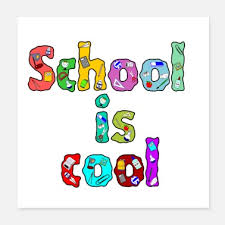 Pedagog szkolny: B. Piskorska